                                                         T.C.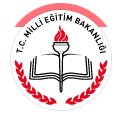                                   AKDENİZ KAYMAKAMLIĞI                                      İlçe Milli Eğitim MüdürlüğüSayı	: 69621485-903.02.03-E.9912223                                              	28.06.2017Konu : İller Arası İsteğe Bağlı               Yer Değiştirme Kılavuzu  DAĞITIM YERLERİNEİlgi   : a)MEM İnsan Kaynakları Genel Müdürlüğünün 22.06.2017 tarihli ve 9276704 sayılı                                 yazısı.          b)Mersin Valiliği İl Millî Eğitim Müdürlüğünün 23.06.2017 tarihli ve 9839226 sayılı yazısı.	Bakanlığımız taşra teşkilatı eğitim öğretim hizmetleri sınıfı dışı (GİH, THS, SHS ve YHS) diğer hizmet sınıflarında görev yapan personelin iller arası isteğe bağlı yer değiştirme Kılavuzu İnsan Kaynakları Genel Müdürlüğünün ilgi ( a ) ve Mersin Valiliği İl Millî Eğitim Müdürlüğünün ilgi ( b ) yazısı yazımız ekinde gönderilmiş olup,  iller arası isteğe bağlı yer değiştirmelere ilişkin  başvurular 30 Haziran- 12 Temmuz 2017 tarihleri arasında yapılacaktır.           Bilgilerinizi ve  ilgili personellere imza karşılığı duyurulmasını rica ederim.                                                                                                          İbrahim Halil EYÜBOĞLU                                                                                                                         Müdür V.Ek: 1- İlgi ( a ) ve ( b ) Yazı  (2 Sayfa) 2- Kılavuz (7 Sayfa)Dağıtım :Tüm Okul ve KurumlaraMüdürlüğümüz Hizmet Birimlerine                                                  T.C                                    MERSİN VALİLİĞİ                                İl Millî Eğitim MüdürlüğüSayı    : 82418910-903.02.01-E.9839226	                                                     23.06.2017Konu  :  İller Arası İsteğe Bağlı               Yer Değiştirme Kılavuzu  DAĞITIM YERLERİNEİlgi   : MEB İnsan Kaynakları Genel Müdürlüğünün 22.06.2017 tarihli ve 9276704 sayılı                      yazısı.	Bakanlığımız taşra teşkilatı eğitim öğretim hizmetleri sınıfı dışı (GİH, THS, SHS ve YHS) diğer hizmet sınıflarında görev yapan personelin iller arası isteğe bağlı yer değiştirme Kılavuzu İnsan Kaynakları Genel Müdürlüğünün ilgi (a) yazısı ekinde gönderilmiş olup,  iller arası isteğe bağlı yer değiştirmelere ilişkin  başvurular 30 Haziran- 12 Temmuz 2017 tarihleri arasında yapılacaktır.           Bilgilerinizi ve  ilgili personellere imza karşılığı duyurulmasını rica ederim.																	 		                                 Adem KOCA					                                                                           Vali a.									  İl Millî Eğitim Müdürü																																									Ek: 1- İlgi Yazı  (1 Sayfa) 2- Kılavuz (7 Sayfa)Dağıtım :Tüm İlçe Kaymakamlıklarına  (İlçe Millî Eğitim Müdürlüklerine)Müdürlüğümüz Hizmet BirimlerineMerkez Suphi Öner Öğretmenevi ve ASO Müd.Mersin Hizmetiçi Eğitim Enstitüsü Müd.                                           T.C.                      MİLLÎ EĞİTİM BAKANLIĞI                  İnsan Kaynakları Genel MüdürlüğüSayı	: 41289672-903.02.01-E.9726704	                                                     22.06.2017Konu : İl Dışı İsteğe Bağlı Yer Değişikliği............... VALİLİĞİNE(İl Milli Eğitim Müdürlüğü)İlgi: a) Millî Eğitim Bakanlığı Personelinin Görevde Yükselme, Unvan Değişikliği ve Yer                    Değiştirme  Suretiyle 	Atanması Hakkında Yönetmelik.        b) İnsan Kaynakları Genel Müdürlüğünün 22/06/2017 tarih ve 41289672-20-E.9723911                 sayılı Makam Onayı.	Bakanlığımız taşra teşkilatı eğitim öğretim hizmetleri sınıfı dışında diğer hizmet sınıflarında görev yapan personelin iller arası isteğe bağlı yer değiştirme iş ve işlemleri ilgi (a) Yönetmelik ile ilgi (b) Makam Onayı çerçevesinde yürütülecektir.	Bu bağlamda; başvuruda bulunacak personelin mağdur edilmemesi için konunun tüm personele duyurularak başvuru süresi içinde (30 Haziran-12 Temmuz 2017) başvuruda bulunmalarının sağlanması, personele ilişkin özlük bilgilerinin sorumlu birimce güncellenmesi ve başvuru işlemlerindeki onayların başvuru süresi içerisinde yapılması hususunda gereğini rica ederim.                                                                                                                        Bekir ERDOĞAN                                                                                                                                Bakan a.                                                                                                                         Daire Başkanı V.Ek: Kılavuz Dağıtım:Gereği:81 İl Millî Eğitim Müdürlüğü